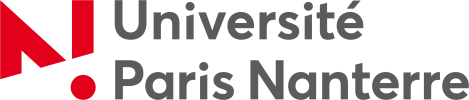 Direction de la recherche et des études doctoralesService administratif de la rechercheBâtiment René Rémond (A) 310Formulaire d’information d’une nomination d’éméritat de plein droit : PROFESSEUR EMERITE MAITRE DE CONFERENCES HDR EMERITE MAITRE DE CONFERENCES EMERITE	 1ère période pour 5 ans 	 Renouvellement pour 5 ans Ce formulaire est à envoyer complété par l’intéressé(e) à la Direction de la Recherche (dsuraud@parisnanterre.fr), avec le visa de la Direction de son Unité de rechercheL’intéressé(e) : 	Section CNU : 	Date de départ à la retraite (si 1ère période) :	Distinction scientifique* conférant de plein droit l’éméritat :	Nom de l’Ecole Doctorale de rattachement : 	Nom de l’Unité de recherche de rattachement : 	1/2* La liste des distinctions scientifiques mentionnée à l'article L. 952-11 du code de l'éducation, conférant de plein droit le titre de professeur émérite dès l'admission à la retraite, est fixée ainsi qu'il suit :1. Prix Nobel ;2. Médaille Fields ;3. Prix Crafoord ;4. Prix Turing ;5. Prix Albert Lasker ;6. Prix Wolf ;7. Médaille d'or du CNRS ;8. Médaille d'argent du CNRS ;9. Lauriers de l'INRAE ;10. Grand Prix de l'INSERM ;11. Prix Balzan ;12. Prix Abel ;13. Les prix scientifiques attribués par l'Institut de France et ses académies ;14. Japan Prize ;15. Prix Gairdner ;16. Prix Claude Lévi-Strauss ;17. Prix Holberg ;18. Membre senior de l'Institut universitaire de France ;19. La Médaille de l'innovation du CNRS.Liste issue du Décret n°84-431 du 6 juin 1984 - art. 58 (V) 2/2Signature de l’intéressé(e)Direction de l’unité de recherche (nom, prénom) :Visa : 